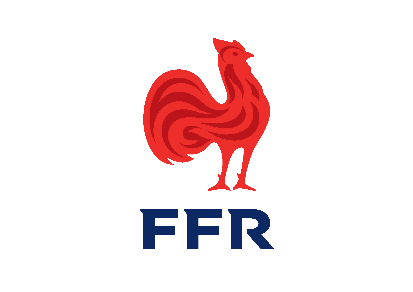 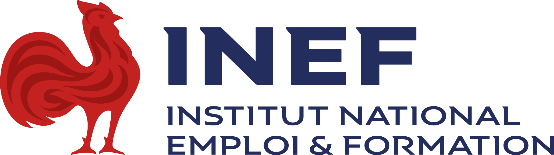 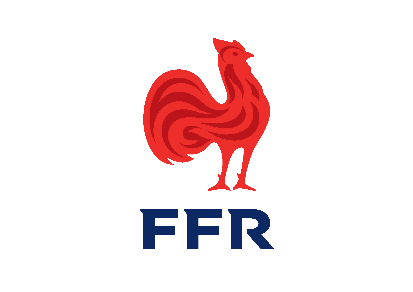 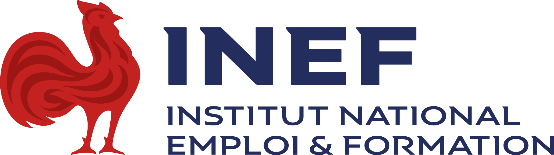 Fédération Française de Rugby    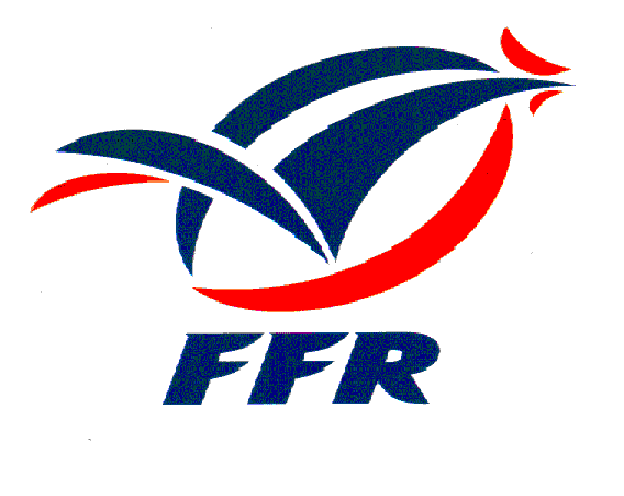 LIVRET DE FORMATION BF DECOUVERTE - INITIATIONFiche de renseignementsDate d’entrée en formation : ………………………………………………………………………………………………Organisme de formation (Ligue Régionale) : ……………………………………………………………………Nom : …………………………………………………………………………………………………………………………………………………Prénom : ...................................................................................................................................................Date de naissance : …………………………………………………………………………………………………………………………….Adresse : …………………………………………………………………………………………………………………………………………….	   …………………………………………………………………………………………………………………………………………….Tél.: ………………………………………………………… E-mail : ……………………………………………………………………………Diplômes (sportifs, scolaires, etc) : ………………………………………………………………………………………………………………………………………………………………………………………………………………………………………………………………………………………………………………………….……………………………………………………………………………………………………………………………………………………………PSC1 obtenu le : …………………………………………………………………………………………………………………………..……PrérogativesSur le plan administratif, ce livret de formation, dûment complété, confère à son titulaire les prérogatives du brevet fédéral « Découverte – Initiation » dans les limites de la durée légale de validité du livret, c’est-à-dire, la saison en cours au moment de la date d’ouverture du livret + les deux saisons suivantes, à condition de se réinscrire en formation auprès de son comité territorial, ce qui fait une durée maximale de trois saisons.A ce titre, le/la titulaire de ce livret de formation, tout comme le/la titulaire du Brevet Fédéral « Découverte-Initiation » peut encadrer en club les activités correspondant aux catégories d’âge de moins de 8 ans à moins de 10 ans.Le/la titulaire de l’accréditation « accompagnateur en « Découverte-Initiation», obtenue sur décision des formateurs après participation à l’ensemble de l’UF 1, encadre des moins de 8 et 10 ans, à l’entraînement ou en compétition, sous la responsabilité d’un(e) éducateur(rice) formé(e) de la catégorie concernée. La durée de validité de cette accréditation est de 3 ans non renouvelables (ECF la première saison + deux saisons « Accréditation »). Le/la participant(e) à la totalité de l’Unité de Formation 1 (UF1) obtient l’attestation de participation à la journée sécurité (si le calendrier de formation est compatible avec les échéances fédérales)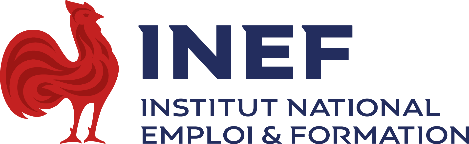 Renseignements administratifsModalités d’obtention du Brevet FédéralFormation en Alternance (Club et Centre de Formation)Validation d’Acquis d’Expérience Fédérale (VAEF) pour tout ou partie du brevetPour entrer en formationÊtre licencié(e) à la FFR.Etre âgé(e) de 16 ans minimum.Encadrer effectivement des moins de 8 ans ou moins de 10 ans. La vérification se fait par attestation signée du président du club.Etre titulaire du PSC1 ou diplôme équivalent, ou a minima, présenter en entrée en formation une attestation indiquant que le/la candidat(e) suivra cette formation, avec précision des dates et cachet de l’organisme formateur.Pour Valider la Formation• Être âgé(e) de 18 ans. • Avoir satisfait à toutes les épreuves certificativesDurée de validité et modalités de réactivation du brevet fédéral.La durée de validité d’un Brevet Fédéral est de cinq ans. Pour repousser de cinq années supplémentaires cette validité, il faudra :répondre à un questionnaire en ligne concernant les règles du jeu,  et toute autre évolution réglementaire ou pédagogique ayant des conséquences sur l’encadrement de la pratique en sécurité ;bénéficier d’une visite formative lors d’une séance d’entraînement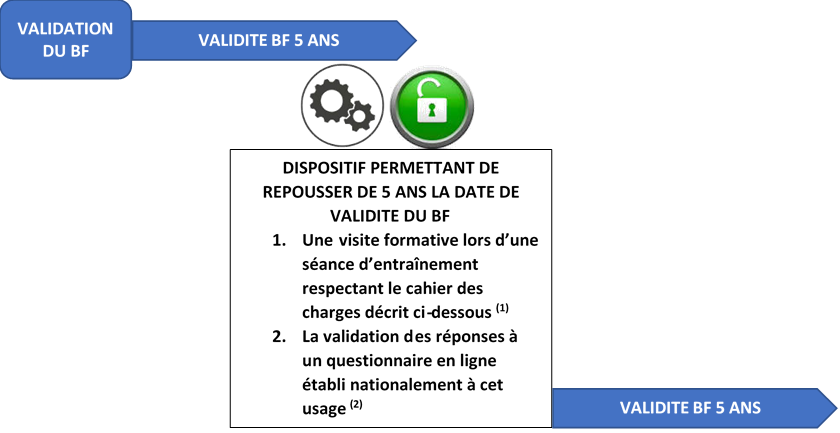 Structuration et objectifs de formationFormation au Brevet Fédéral « Découverte – Initiation »CONVENTION DE STAGE entre :M. ………………………………………………….. encadrera un stage en situation avec la catégorie …………………………………………………………………………… pendant a période du ………………………………………….  au …………………………………………………………………Son parcours de formation vise à obtenir le Brevet Fédéral et s’effectuera :en 1 saison (saison ………/ ………..)en 2 saisons (saisons ………/ ……….. et ………/ ………..  )UF1 et UF2 la 1ère saison et UF3 la 2ème saisonUF1 la 1ère saison, UF2 et UF3 la 2ème saisonen 3 saisons (saisons ………/ ……….., ………/ ……….. et ………/ ………..   )Son parcours de formation vise à n’obtenir que l’accréditation d’accompagnateur des moins de 8 et 10 ansSignatures Avenant en cas de changement de situation d’alternance :M. ………………………………………………….. encadrera un stage en situation avec la catégorie …………………………………………………………………………… pendant a période du ………………………………………….  au …………………………………………………………………Avenant en cas de changement de situation d’alternance :M. ………………………………………………….. encadrera un stage en situation avec la catégorie …………………………………………………………………………… pendant a période du ………………………………………….  au …………………………………………………………………BF DECOUVERTE – INITIATIONSuivi du Parcours de FormationNOM, Prénom du stagiaire : …………………………………………………………………………………………..Participation aux Unités de Formation (UF)CertificationsUnité CompétenceP Autres modalités d’obtention : VAEF MODALITÉ D’ÉVALUATION CERTIFICATIVEÉVALUATION 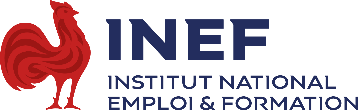 N° de livret (n° licence + diplôme): INITStagiairePrésident club et cachet du clubPrésident commission formation et cachet de la LigueUF 1UF 2UF 3Participation complète terminée le :(date) ………………………………..Nom et signature du FormateurParticipation complète terminée le :(date) ………………………………..Nom et signature du FormateurParticipation complète terminée le :(date) ………………………………..Nom et signature du FormateurEpreuves de certificationEpreuves de certificationEpreuves de certificationEpreuves de certificationAnimation de situations d'entraînementConnaissance du règlementEvaluation des besoins des joueursComportement en compétitionDate et signature CTDate et signature CTDate et signature CTDate et signature CTAnimation de situations d’entraînementAnimation de situations d’entraînementAnimation de situations d’entraînementTI= Très insuffisant I= Insuffisant S= Satisfaisant E= ExcellentTI= Très insuffisant I= Insuffisant S= Satisfaisant E= ExcellentTI= Très insuffisant I= Insuffisant S= Satisfaisant E= ExcellentTI= Très insuffisant I= Insuffisant S= Satisfaisant E= ExcellentTI= Très insuffisant I= Insuffisant S= Satisfaisant E= ExcellentTI= Très insuffisant I= Insuffisant S= Satisfaisant E= ExcellentTI= Très insuffisant I= Insuffisant S= Satisfaisant E= ExcellentDécision finaleV= validé  NV = Non ValidéCOMPÉTENCES ÉVALUÉESCOMPÉTENCES ÉVALUÉESCRITÈRES D’ÉVALUATIONCRITÈRES D’ÉVALUATIONTIISETI / I / S / ETI / I / S / EV  /  NVAnimer les situations en assurant en permanence la sécurité des pratiquantsAvant la séance / situationPrépare, matérialise correctement son terrain avant l’arrivée des enfants Prépare, matérialise correctement son terrain avant l’arrivée des enfants Animer les situations en assurant en permanence la sécurité des pratiquantsAvant la séance / situationPrend en main rapidement le groupe de joueurs, fait en sorte que l’entraînement débute à l’heure Prend en main rapidement le groupe de joueurs, fait en sorte que l’entraînement débute à l’heure Animer les situations en assurant en permanence la sécurité des pratiquantsAvant la séance / situationPrésente la séance (la situation) et la remet dans le contexte (tournoi ou entrainement précédent, situation de jeu …).Présente la séance (la situation) et la remet dans le contexte (tournoi ou entrainement précédent, situation de jeu …).Animer les situations en assurant en permanence la sécurité des pratiquantsAvant la séance / situationDonne des consignes claires (explique et met en situation) et s’assure que les joueurs les ont comprisesDonne des consignes claires (explique et met en situation) et s’assure que les joueurs les ont comprisesAnimer les situations en assurant en permanence la sécurité des pratiquantsAvant la séance / situationDonne des consignes de sécurité.Donne des consignes de sécurité.Animer les situations en assurant en permanence la sécurité des pratiquantsPendant la séance / situationPrépare les joueurs progressivement aux différents contacts auxquels ils seront confrontés dans le jeu,Prépare les joueurs progressivement aux différents contacts auxquels ils seront confrontés dans le jeu,Animer les situations en assurant en permanence la sécurité des pratiquantsPendant la séance / situationEst dynamique, se déplace et génère de l’enthousiasme et du plaisirEst dynamique, se déplace et génère de l’enthousiasme et du plaisirAnimer les situations en assurant en permanence la sécurité des pratiquantsPendant la séance / situationSollicite/incite tous les joueursSollicite/incite tous les joueursAnimer les situations en assurant en permanence la sécurité des pratiquantsPendant la séance / situationQuestionne, exploite les réponses des joueurs, conseille, et valorise les joueurs (efforts / progrès  et résultats).Questionne, exploite les réponses des joueurs, conseille, et valorise les joueurs (efforts / progrès  et résultats).Animer les situations en assurant en permanence la sécurité des pratiquantsPendant la séance / situationMaîtrise les lancements de jeu (équilibre /déséquilibre favorable ou défavorable) en lien avec l’objectif et les ressources du joueur.Maîtrise les lancements de jeu (équilibre /déséquilibre favorable ou défavorable) en lien avec l’objectif et les ressources du joueur.Animer les situations en assurant en permanence la sécurité des pratiquantsPendant la séance / situationGère le temps des situations (temps de parole // temps de pratique, nombre de répétitions …) Gère le temps des situations (temps de parole // temps de pratique, nombre de répétitions …) Animer les situations en assurant en permanence la sécurité des pratiquantsPendant la séance / situationMaîtrise l’utilisation des variables en fonction de l’objectif et des ressources des joueurs : effectif, espace, score-principe, lancements …Maîtrise l’utilisation des variables en fonction de l’objectif et des ressources des joueurs : effectif, espace, score-principe, lancements …Animer les situations en assurant en permanence la sécurité des pratiquantsPendant la séance / situationCrée les conditions d’une pratique en sécurité : gère l’intensité et l’agressivité, fait respecter la règle, utilise des lancements adaptés …Crée les conditions d’une pratique en sécurité : gère l’intensité et l’agressivité, fait respecter la règle, utilise des lancements adaptés …Animer les situations en assurant en permanence la sécurité des pratiquantsAprès la séance / situationFait un bilan de séance avec les joueurs : les questionne, les oriente, en lien avec l’objectifFait un bilan de séance avec les joueurs : les questionne, les oriente, en lien avec l’objectifUtiliser des situations adaptées aux ressources des joueurs et aux objectifs d’apprentissageUtiliser des situations adaptées aux ressources des joueurs et aux objectifs d’apprentissageLa(les) situation(s) est(sont) adaptées au niveau des joueurs (rapport réussites / échecs)La(les) situation(s) est(sont) adaptées au niveau des joueurs (rapport réussites / échecs)Utiliser des situations adaptées aux ressources des joueurs et aux objectifs d’apprentissageUtiliser des situations adaptées aux ressources des joueurs et aux objectifs d’apprentissageL’organisation de la séance, de la situation, favorise le temps, le volume de sollicitations (ateliers, rotations rapides, pas de files d’attente, ….)L’organisation de la séance, de la situation, favorise le temps, le volume de sollicitations (ateliers, rotations rapides, pas de files d’attente, ….)Utiliser des situations adaptées aux ressources des joueurs et aux objectifs d’apprentissageUtiliser des situations adaptées aux ressources des joueurs et aux objectifs d’apprentissageLa(les) situation(s) permet(tent) de pratiquer « en sécurité »La(les) situation(s) permet(tent) de pratiquer « en sécurité »Développer l’esprit sportif, respecter l’éthiqueDévelopper l’esprit sportif, respecter l’éthiqueA une tenue et des comportements adaptés : vestimentaire, ne fume pas devant ses joueurs, respect des horaires…A une tenue et des comportements adaptés : vestimentaire, ne fume pas devant ses joueurs, respect des horaires…Développer l’esprit sportif, respecter l’éthiqueDévelopper l’esprit sportif, respecter l’éthiqueResponsabilise les joueurs sur le rangement du matériel, l’état du vestiaireResponsabilise les joueurs sur le rangement du matériel, l’état du vestiaireDévelopper l’esprit sportif, respecter l’éthiqueDévelopper l’esprit sportif, respecter l’éthiqueUtilise des  attitudes et discours qui ne sont ni discriminatoires ni humiliantsUtilise des  attitudes et discours qui ne sont ni discriminatoires ni humiliantsDévelopper l’esprit sportif, respecter l’éthiqueDévelopper l’esprit sportif, respecter l’éthiquePlace au centre des apprentissages et des objectifs les valeurs d’engagement, d’enthousiasme, de loyauté et de respect..Place au centre des apprentissages et des objectifs les valeurs d’engagement, d’enthousiasme, de loyauté et de respect..Evaluation des besoins des joueursTRÈS INSUFFISANTINSUFFISANTSATISFAISANTEXCELLENTDéfinit les besoins des joueurs au niveau des choix de jeuDéfinit les besoins des joueurs au niveau de la réalisationDéfinit les besoins des joueurs au niveau de leur relation au combat Définit les besoins des joueurs au niveau de leur respect du règlementClasse ses observations dans un ordre prioritaireRepère les situations de mise en danger pour les joueursConnaissance du règlementTRÈS INSUFFISANTINSUFFISANTSATISFAISANTEXCELLENTRépond correctement aux différentes questionsComportement en tournoi – Respect de l’éthiqueTRÈS INSUFFISANTINSUFFISANTSATISFAISANTEXCELLENTRespecte et fait respecter les décisions de l’arbitreRespecte la liberté d’action de l’enfant en jeuFait jouer équitablement l’ensemble de son effectifArbitre dans l’esprit du règlement de sa catégorieCommunique positivement avec les enfants